Конспект урока русского языка в 5 классе на тему  «Имена существительные одушевленные и неодушевленные»Учитель русского языка и литературы Шалагинова Нина АлександровнаТема урока: «Имена существительные одушевленные и неодушевленные»Цель: познакомить учащихся  с понятием одушевлённости и неодушевлённости имен существительных.Планируемые образовательные результаты:Предметные:В результате занятия учащиеся смогут:Получить представление об одушевленности и неодушевленности;Различать имена существительные одушевленные и неодушевленные;Назвать признаки существительных одушевленных и неодушевленных;  Классифицировать одушевленные и неодушевленные имена существительныеМетапредметные:В результате занятия учащиеся смогут:Сформулировать цели своей учебной деятельности;Совершенствовать навыки самоконтроля, коррекции, самооценки;Продолжить формирование умения формулировать и аргументировать собственное мнение. Личностные: В результате занятия учащиеся смогут поддержать личный познавательный интерес к предмету.Основные понятия урока: одушевленные и неодушевленные имена существительные.Ресурсы: учебник «Русский язык 5 класс» - авторы М.М.Разумовская, С.И.Львова, В.И.Капинос, В.В.Львов, рисунок, таблицы. Тип урока: урок получения новых знаний. Методы контроля учебной деятельности на данном уроке:устный и письменный;фронтальный, групповой, индивидуальныйЦель: формировать умение распознавать одушевленные и неодушевленные имена существительные по вопросам и лексическому значению слов, распознавать части речи, определять изученные орфограммы, работать со словарем, развивать творческое мышление, воспитывать трудолюбие и аккуратность.Задачи:Образовательные: - формирование прочных знаний об   одушевленных и неодушевленных именах существительных, умения применять эти знания на практике;    - определение грамматических признаков имени существительного.Воспитательные:-развитие у детей ценностного отношения  к русскому языку;- развитие коммуникативных умений,  развитие умения «добывать» знания;- учить работать в  учебном диалоге, в парах и  группах;- учить анализировать и оценивать свою работу и работу товарищей.Развивающие:-создавать условия для  развития  у учащихся  умения строить устные высказывания, проводить сравнение и обобщение; развитие интеллекта;- контролировать и оценивать свою деятельность на уроке.Этапы урокаДеятельность учителяДеятельность учащихся1.Орг. момент- Здравствуйте, ребята! У нас в классе сегодня гости. Давайте поприветствуем их. Мальчикам предлагаю похлопать  ладоши, девочкам улыбнуться и помахать ручкой.- Долгожданный дан звонок,Начинаем наш урок! Желаю вам, ребята, на уроке: Побольше увидеть!Побольше услышать!Побольше запомнить!А потом все вспомнить!!! На наших уроках мы не только учимся грамотно писать, но и открываем для себя очень много нового и интересного.- Но вначале мне хотелось бы узнать, с каким настроением вы пришли сегодня на урок? (На ученических столах заранее приготовлены карточки с изображением солнца и тучки.)- Если у вас хорошее настроение, то поднимите солнышко, а если вы чем-нибудь расстроены, то поднимите тучку.(Пятиклассники поднимают карточки с изображением солнца или тучи, и в зависимости от того, какое настроение преобладает, делается переход к уроку.)Д/З у вас было составить рассказ о Пуськи бятой, все составили, у кого были какие трудности? Предлагаю  прослушать что же получилось у ___________. - Откройте, пожалуйста, тетради и запишите дату урока, а место для темы урока оставьте пока свободным. Русский язык в умелых руках и в опытных устах – красив, певуч, выразителен, гибок, послушен, ловок и вместителен.  А. И. Куприн -Как вы понимаете смысл этих слов? Я предлагаю взять этот афоризм девизом нашего урока.Прежде, чем мы с вами начнём работать, я хотела бы обратить ваше внимание на листы самооценки, которые лежат у вас на столе.  Ваша задача на сегодняшний урок: самостоятельно оценить выполненную работу. Результаты вы будете вносить в листы самооценки, оценивая ваши результаты от 1-5 б.-А сейчас проведем небольшую разминку.Игра: Кто больше вспомнит и назовет за две минуты имён сказочных героев, чтобы в их именах были шипящие ж,ч,ш,щ с гласными и, у, а? (Чиполлино, Чудо - Юдо, Зайчик - попрыгайчик, Шапокляк, Принцесса на горошине, Щука…)
– Кто больше вспомнит и назовет названий животных и птиц, в которых есть сочетание шипящих ж, ш, ч, щ с буквами и, а, у? (Жираф, жаба, чайка, чижик, ёжик, медвежата, чибис и т. д.)Эмоциональное включение в урок. Проверка готовности к уроку. Мобилизация внимания.2.Актуализация знаний  Словарная работа. Я буду говорить вам определение, лексическое значение, а вы должны записать слово-отгадку - Человек, который обучает чему-нибудь  (учитель).- Край земли около воды  (берег).- Синоним слову – дети  (ребята).- Противоположная сторона горизонта западу  (восток).- Огородное растение, он же томат  (помидор).- Найти частное чисел 64 и 8  (восемь)- Млекопитающее животное, наиболее близкое по строению человека  (обезьяна)- Главный город любой республики, страны  (столица).- Яркое освещение горизонта перед восходом или после захода солнца (заря)- Небольшая певчая птичка с красной грудкой  (снегирь).-Замена человека машиной (робот) Мы позже вернемся к нашему словарному диктантуСамоконтрольикоррекция3.МотивацияВыразительно читается сказка Льва Успенского «Кот и плот» По реке плывет плот. На берегу сидит неподвижно толстый ленивый Кот. Плот спрашивает у Кота:- Ты живой?- Живой.- А чем докажешь?- Двигаюсь.- Я плыву, а ты сидишь.- Захочу — буду шевелиться.- Я - великий плот, живой, а коты -  неодушевленные. Ты вещь, а я существую.Кот подумал и говорит:- Я тебе грамматически (с точки зрения русского языка) точно докажу, кто есть кто, а что есть что. Я тебя винительным падежом убью. Твой именительный не устоит против моего винительного.-Как бы вы определили тему урока?Итак, тема урока  «Имена существительные одушевленные и неодушевленные».Запишите тему урока- Анализируют языковой материал, строят умозаключения на основе анализа языкового материала4.Целеполагание и планирование-Как мы можем сформулировать цель нашего урока, исходя из темы?Цель урока: познакомиться  с понятием одушевлённости и неодушевлённости имен существительных.- Определим задачи нашего урока. Предложите свои варианты и сверьте с образцом.После урока вы сможете:назвать признаки существительных одушевленных и неодушевленных;  различать одушевленные и неодушевленные имена существительные; классифицировать одушевленные и неодушевленные имена существительныеФормулируют тему, цель и задачи, сверяя с эталоном5. Первичное закреплениеРАБОТА ПО КАРТОЧКАМ. Давайте вспомним, что мы с вами знаем с начальной школы об одушевленных и неодушевленных именах существительных Выпишите имена существительные: 1 вариант – одушевлённые, 2 вариант – неодушевлённые.Комар, одежда, снег, картина, художник, пилот, друг, солнце, хитрец, улыбка.Игра «Превращение слов»- Превратите неодушевлённые имена существительные в одушевлённые ( сила – силач).(Слова напечатаны, висят на доске).Труба, цирк, барабан, аптека, журнал  (ответы – выбрать и прицепить на доску).Работа по вариантам, по одному ученику к доске.  1в. Написать 5 имён существительных, которые обозначают названия домашних животных (коза, конь, корова, осёл, свинья).- Что объединяет эти слова? Почему? (одуш.) (Для того чтобы обозначить предметы,  наделенные жизнью, используются одушевленные имена существительные. Они отвечают на вопрос «кто?» и обозначают те объекты, которые обладают ее признаками (дышат, питаются, размножаются, двигаются и т.д.).2в.  Написать 5 имён существительных,  которые обозначают учебные вещи (дневник, пенал, ручка, ранец, циркуль, учебник).- Что объединяет эти слова? Почему? (неодуш.) (Для обозначения предметов,  которые принадлежат к неодушевленным, относятся те, которые не обладают признаками жизни.Составьте простое распространённое предложение с одним из записанных слов. Подчеркнуть главные члены предложения.5.Открытие нового знания-Как вы понимаете, что такое одушевленные имена существительные? Одушевлённые – значит живые… – (В предложении поставим тире, так как перед словами «это», «вот», «значит» всегда ставится тире).
– Почему в конце предложения поставили многоточие?«Страничка истории» (Из истории знаков препинания ученик даёт небольшую информацию о многоточии).Сообщение учащегося.М.В.Ломоносов, создатель первой русской грамматики, назвал этот знак «троеточие». Многоточие, поставленное в конце предложения, подсказывает, что мысль недосказана, недоговорена.Знак многоточие […] под названием „знак пресекательный“ отмечается в 1831 году, хотя его употребление встречается в практике письма значительно раньше.– Итак, в процессе работы мы должны дооформить, то есть продолжить мысль в виде размышления, рассуждения.Одушевлённые – значит живые… В мире нас окружают разные предметы. Среди них есть те, которые живут, дышат, двигаются. Значит они живые или одушевлённые.– Вернёмся к нашему словарному диктанту и найдём все одушевлённые имена существительные. Подчеркнём их одной чертой. Как будем находить одушевленные имена существительные? (Задавать вопрос кто?)  Анализируют языковой материал, устанавливают причинно-следственные связи. Формулировка и аргументация собственного мненияФизкультминутка.Мы устали, засиделись, Нам размяться захотелось. Отложили мы тетрадки, Приступили мы к зарядке        Если слова обозначают живые предметы - подпрыгнуть.Если слова обозначают неживые предметы - присесть и хлопнуть в ладоши.Кофта, дети, рабочий, дождь, ветер, ученик, строитель, цветок, машинист, машина.Вправо, влево, поворот, А потом наоборот          И в последний раз присели,А теперь за парты сели. Молодцы!!!!8. Творческая работа.Сейчас мы с вами попробуем побыть писателями и сочинить свою историю./Под музыку вставляют одушевлённые и неодушевлённые имена существительные/СказкаЖил - был  . Тёмной ночью он пошёл гулять по . Вдруг видит, в луже лежит . Хотел взять, да ничего не вышло. Пусть полежит до утра. Наступило утро. Пришёл он к луже, а вместо , нашёл там . Вот  смеялся!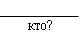 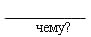 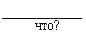 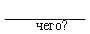 СказкаЖил-был ёжик. Тёмной ночью он пошёл гулять по лесу. Увидел он ягодку и положил в корзинку. Вдруг видит в луже лежит звёздочка. Хотел взять, да ничего не вышло. Пусть полежит до утра. Наступило утро. Пришёл он к луже, а вместо звёздочки нашёл там солнышко. Вот ёжик смеялся!- Куда подевалась звёздочка?6.Включение нового знания в систему знаний1. – А сейчас предлагаю выполнить задание.  Посмотрите по классу и найдите глазками слова. Разделите слова на две группы.  (Кто? Что?)Выбираем слово, задаем вопрос, снимаем и прикрепляем к доске. Юноша,  грибок, чудище, дитя, лицо, фиалка, неряха, мох, ковыль, ласточка, пчела.Кто? Что?Юноша Грибок
Чудище Лицо
Дитя Фиалка
Неряха Мох
Ласточка Ковыль– А как называются слова, которые мы поселили в первый столбик? (Одушевленные существительные) - Второго столбика? (неодушевленные существительные)2. Работа  с учебником. Откроем учебники на стр. 255 и прочитаем правило про себя. ________, какие имена существительные называются одушевленные? какие – неодушевленные?Запомните: Все имена существительные делятся на одушевлённые и неодушевлённые. Одушевлённые существительные обозначают лиц и животных и отвечают на вопрос КТО?
Неодушевлённые имена существительные обозначают предметы, растения, явления неживой природы. Они отвечают на вопрос ЧТО?- А сейчас выполним упр. 718. Прочитайте задание про себя. В какой последовательности будем выполнять это упражнение?– Как вы думаете, легко ли разграничивать одушевлённые и неодушевлённые имена существительные. - Не всегда, можно ошибиться.3. Давайте представим себя исследователями, к доске идут двое учащихся, ваша задача просклонять два имени существительных. Помочь выполнить данное  задание вам сможет таблица, которую видите на доске (через проектор).  Вывод из наблюдений: у имён существительных одушевлённых во множественном числе В. п. совпадает по форме с Р. п. (В. п. = Р. п.), у неодушевлённых – с И. п. (В. П. = И. п.).- Запишем Одушевлённые: В. п. (мн. ч.) = Р. п. (мн. ч.) Неодушевлённые: В. п. (мн. ч.) = И. п. (мн. ч.)4.  Проблемная ситуация.- Напоминаю про совпадение форм. Вы скажете, зачем нам нужна эта формула, мы можем задать вопрос кто? или что? и с легкостью определим, какое перед нами существительное, но в русском языке ни одно правило не бывает простым. Запишем предложение под диктовку:Заботливые дети вырастили этот хрупкий и нежный цветок.- Назовите все имена существительные в этом предложении.Дети, цветок.- двум группам детей было задано опережающее задание.  1 группа – «Биологи»,  2 группа – «Лингвисты». - Ребята, все из вас знают, кто такие биологи? А кто такие лингвисты?Задание следующее (Слайд) : Биологи, докажите: «цветок» - живой или неживой предмет. Лингвисты, а вы, пользуясь полученными знаниями, докажите, к какой категории относится слов цветок: одушевленное или неодушевленное. (просклоняйте и посмотрите, какие формы совпадают, сделайте вывод).Доказательство биологов - Растения, грибы и животные относятся к эукариотам. Их клетки имеют оформленное ядро. Растения от грибов отличаются наличием листьев и способностью к фотосинтезу. То есть органические вещества дышат, питаютсяДоказательство лингвистов - Существует гипотеза, что противопоставление одушевленных и неодушевленных сущностей представляет собой универсальную иерархическую шкалу, в рамках которой люди располагаются выше животных, затем следуют растения, стихии, конкретные объекты, абстрактные сущности. В русском языке к одушевлённым, как правило, относятся существительные, обозначающие людей и животных. Все прочие относятся к неодушевлённым. Это деление не отражает общих представлений о живом и неживом:существительные, называющие растения, относятся к неодушевлённым;ВЫВОД: и те, и другие по-своему правы. И биология, и лингвистика – это две науки, каждая из которых живет по своим законам. Но так как мы изучаем язык, нас будут интересовать законы лингвистики, по которым слово «цветок» - существительное неодушевленное. - В русском языке много слов, которые с точки зрения биологии являются живыми, одушевленными предметами, а с точки зрения лингвистики – неодушевленными. Сюда относятся все названия растений: кактус, росток, фиалка…- Ребята, но есть и такие имена существительные, которые с точки зрения биологии являются неодушевленными, неживыми объектами, а филологи относят их к одушевленным существительным: Морозко, Снеговик, Леший - они относятся, с точки зрения лингвистики, к одушевленным, если являются сказочными персонажами.  5. Синтаксическая пятиминутка. Работа с предложением.Вдруг из маминой из спальни, кривоногий и хромой, выбегает умывальник и качает головой.- Найдите грамматическую основу предложения. (К существительному умывальник задаём вопрос КТО? – Кто выбегает и качает головой?) Записываем.- А вы, ребята, узнали, из какого произведения умывальник? (К. Чуковского «Мойдодыр».)- Каких фантастических существ мы встречаем в известных вам строках поэмы А. С. Пушкина «Руслан и Людмила»?          Там чудеса: там Леший бродит,           Русалка на ветвях сидит.(Леший, Русалка.)- К одушевлённым или неодушевлённым они относятся? (К одушевлённым.)Вывод: в произведениях художественной литературы (особенно часто в баснях и сказках) предметы неживой природы могут наделяться свойствами живых существ. Они ходят, разговаривают, радуются, плачут и т. п.- Как называется такой приём в литературе? (Олицетворением.)6. Решим грамматическую задачу. Из трех слов нужно найти лишнее. Подумайте, по какому признаку записаны данные слова. Подчеркните слово, которое будет лишним«Найти третий лишний». 1.Капуста, газета, шофёр.
2. Растение, предложение, кукла.
3. Туз, валет, детвора.
4. Водяной, вода, водитель.7. «Превращения»Замените первую букву в словах так, чтобы они отвечали на вопрос КТО?                               9. Упражнение «Живые и неживые вопросы».Ответить на вопросы:Кто летает? Что летает?Кто барабанит по крыше? Что барабанит по крыше?Кто плавает? Что плавает? Кто молчит? Что молчит?Кто шипит? Что шипит?10. Предлагается задание: расшифровать слова (даны цепочки слов, у каждого слова выделить первые слоги, из них составить слова). Гигант + танец + работа = гитара Сорока + балет + каша = собакаКорова + лето + сова = колесоСирень + нива + царица = синицаЗверята + ромашка + бойцы = зверобой- 1 вариант записывает одушевлённые имена существительные, 2 вариант – неодушевлённые имена существительные.Развивают и совершенствуют мыслительные операции анализа и сравнения языкового материалаУстанавливают причинно-следственные связи, совершенствуют умения логически рассуждать и строить умозаключения на основе наблюденийСверяют с образцом, оценивают.Концентриру-ют своё внимание на задании. Размышляют, анализируют. 7.Рефлексия и оценивание-  Какую цель мы поставили в начале урока? - Удалось ли нам достичь поставленных целей? Каким образом?- Что было самым интересным на уроке? Самым трудным? - Поставьте вопросительный знак возле того задания, которое вызвало у вас затруднение. - Поставьте восклицательный знак возле того задания, которое вам понравилось.- Ребята, а сейчас давайте вместе оценим вашу работу. Кто у нас были самыми активными на уроке?- Кому бы вы какие поставили оценки?- Чтобы проверить хорошо ли вы поняли тему урока, я вам предлагаю ответить на вопросы теста (тест письменно). – Задание #1Выберите одушевлённые имена существительные.Выберите несколько из 4 вариантов ответа:1) лесник2) лес3) подлесок4) лесовикЗадание #2Выберите одушевлённое существительное.Выберите один из 4 вариантов ответа:1) автомобиль2) рябина3) оса4) капустаЗадание #3Выберите неодушевлённое существительное.Выберите один из 4 вариантов ответа:1) Алексей2) секретарь3) роза4) ветеранЗадание #4Выберите ряд, в котором есть только одушевлённые существительные.Выберите один из 4 вариантов ответа:1) волшебник, леший, робот2) сгущёнка, ива, овца3) поэт, преступник, осина4) красота, банкир, жирафЗадание #5Выберите ряды, в которых есть только неодушевлённые существительные.Выберите несколько из 4 вариантов ответа:1) дом, доброта, матрос2) рождение, праздник, компьютер3) морковка, сумка, троллейбус4) гитара, горло, голосОтветы:1)  Верные ответы: 1; 4;2)  Верные ответы: 3;3)  Верные ответы: 3;4)  Верные ответы: 1;5)  Верные ответы: 2; 3; 4;Самопроверка теста.- А теперь давайте проверим, какое же у вас настроение после урока?  Поднимите солнышко или тучку.- Вы все молодцы! Будем еще много работать, чтобы правильно читать и писать.- Всем спасибо за работу!Анализируют собственную учебную деятельность и самокоррекция8.Домашнее заданиеДома вам нужно будет на выбор выполнить следующее задание: 1) Вы можете дописать сказку, над которой мы сегодня работали, она есть у вас на листах, используя для этого форму сочинения-рассуждения. Там же есть место для вашего сочинения. 2) А кто-то может написать сочинение-миниатюру (5-6 предложений) на тему «Весна». В своем сочинении найдите все имена существительные и определите, какие из них одушевленные, какие -  неодушевленные.Слушают задание на дом. Выбирают вариант заданий по сложности.